Publicado en Benabarre el 03/06/2022 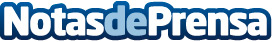 5 beneficios de cocinar en una cocina de gas, según SyA InstalacionesLos platos cocinados en la llama tienen mejor sabor, gracias al control total de la energía, además de ser un sistema más económico que las cocinas que utilizan la electricidadDatos de contacto:Adrián Cortés670 91 67 71Nota de prensa publicada en: https://www.notasdeprensa.es/5-beneficios-de-cocinar-en-una-cocina-de-gas Categorias: Gastronomía Cataluña Aragón Restauración Sector Energético http://www.notasdeprensa.es